L’éolien : Principe et production à travers le mondeDonner la quantité d’énergie totale disponible sur terre pour les éoliennes. (Diapositive 4)Quel est l’élément qui crée cette énergie ?Sur la dernière page du document, on parle « d’énergie grise ». Expliquer ce que cela représente. Qu’en pensez-vous pour notre éolienne ?Analyser les chiffres du document et en faire une synthèse (résumé) de quelques lignesQuelle est la puissance totale installée en France du parc éolien ?Technologie d'une éoliennea. Donner le nom et décrire, de manière détaillée, le rôle de chaque élément (représenté par un chiffre sur le dessin).7. 					8.9.					10.Etude d'une éolienneD'après les informations fournies dans le descriptif général de l’éolienne, donner :Les vitesses minimale et maximale du vent en phase de production d’énergie électrique (en km/h)La tension de sortie du générateurLa fréquence de rotation (en tour/min) de l'arbre rapide pour les conditions nominales de fonctionnement (vitesse de vent de 50 km/h)La plage de vitesse du vent où l’éolienne fournit sa puissance maximalePuissance disponible sur l'arbre d'une éoliennec. Tracer à l’aide des valeurs précédentes, le graphe de P = f(v) sur excel.Conclure sur la caractéristique obtenue. Pour quelle valeur de la vitesse du vent a-t-on la plus grande puissance mécanique ? Quelle est la conséquence des vents très violents ?Exercice d’application : Installation d'une éolienne dans le chalet de montagne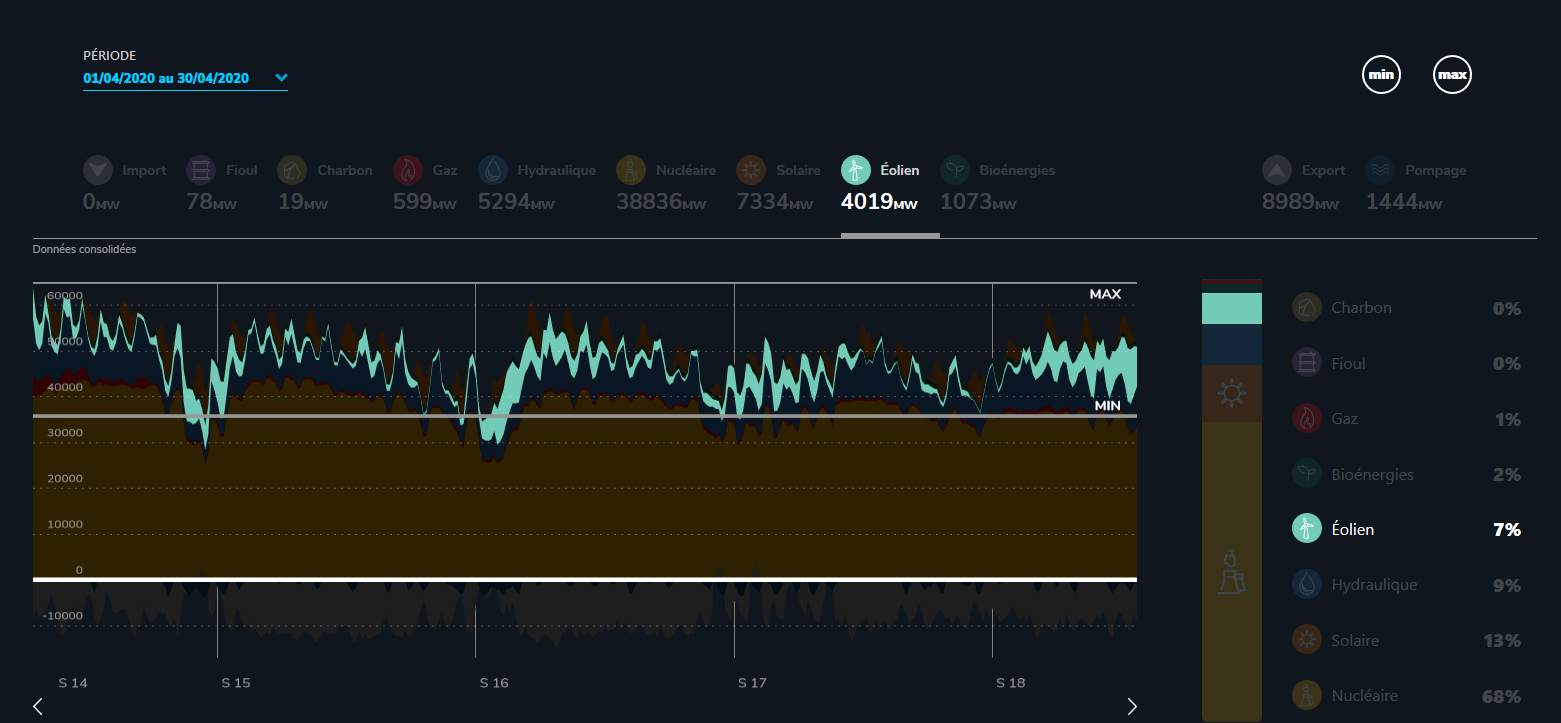 Lire sur le graphique le pourcentage moyen de production nationale de l’éolien ainsi que la puissance (que signifie ces valeurs).Calculer (en %) le rapport de production éolienne par rapport à celle installée.A partir de la puissance de notre petite éolienne et du pourcentage de production, calculer la production théorique de ce mois d’avril (en kWh).Peut-on extrapoler sur l’année ? Vous pouvez changer la période d'étude à partir du lien RTE proposé.Prototypage numérique de l'éolienne6.1 Détermination de la puissance mécanique captée par l’hélice (à la vitesse nominale) a. 	Mesurer le temps nécessaire à l’hélice pour atteindre sa fréquence de rotation nominale :b. 	Mesurer la fréquence de rotation nominale de l’hélice:c. 	Mesurer la puissance mécanique Ptr captée par l’hélice:Détermination du rendement de l'héliceDonner le coefficient de puissance Cp (valeur max) de cette éolienne Calculer la puissance Pvent portée par le vent à la vitesse nominale Calculer le rendement de l’hélice ηh  6.3 Etude du générateur associé à l'hélice Mesurer la durée de la recharge complète de la batterie en secondes. Exprimer cette durée en heuresMesurer la puissance fournie à la batterie au début et à la fin de la chargeMesurer la puissance moyenne Pelec moy produite par l’alternateur en cliquant sur "x barre"Relever la valeur mesurée de Pelec moyCalculer le rendement moyen de l’alternateur  6.4 Bilan énergétique de l'éolienneCalculer le rendement moyen de l’aérogénérateur (à la vitesse nominale)Conclure sur l’intérêt d’utiliser une éolienne par rapport à du photovoltaïque (puissance fournie, encombrement, rendement, utilisation etc.)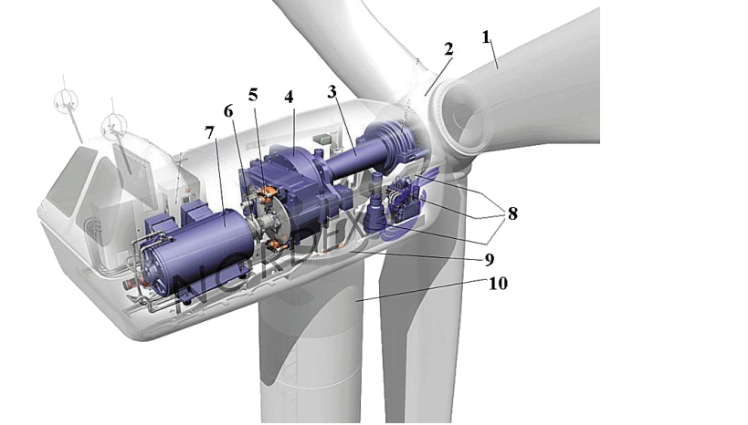 1.2.3.4.5.6.